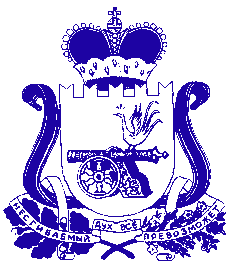 Администрация муниципального образования «Сафоновский район» Смоленской областиПОСТАНОВЛЕНИЕот 15.07.2019 № 997Рассмотрев представление комитета по имуществу, градостроительству и землепользованию Администрации муниципального образования «Сафоновский район» Смоленской области о проведении торгов (аукциона) на заключение договоров на установку и эксплуатацию рекламных конструкций, расположенных по адресу: Смоленская обл., г. Сафоново, ул. Советская, руководствуясь статьей 19 Федерального закона «О рекламе», постановлением Правительства Российской Федерации от 12.08.2002 № 585 «Об утверждении положения об организации продажи государственного или муниципального имущества на аукционе и положения об организации продажи находящегося в государственной или муниципальной собственности акций открытых акционерных обществ на специализированном аукционе», постановлением Главы муниципального образования «Сафоновский район» Смоленской области от 28.09.2018. № 1136 «Об утверждении Правил установки и эксплуатации рекламных и информационных конструкций на территории муниципального образования «Сафоновский район» Смоленской области», постановлением Администрации муниципального образования «Сафоновский район» Смоленской области от 02.06.2014 № 730 «Об утверждении схемы установки рекламных и информационных конструкций на территории г. Сафоново и Сафоновского района Смоленской области», Уставом муниципального образования «Сафоновский район» Смоленской области, Администрация муниципального образования «Сафоновский район» Смоленской областиПОСТАНОВЛЯЕТ:1. Провести торги в форме аукциона, открытого по составу участников и форме предложения о цене, на заключение договоров на установку и эксплуатацию рекламных конструкций, расположенных по адресу: Смоленская обл., г. Сафоново, ул. Советская (рядом с домом 58 (бывшее здание кинотеатра «Юность»), рядом с домом 46, в 19-ти метрах южнее дома 70).2. Организатору торгов – комитету по имуществу, градостроительству и землепользованию Администрации муниципального образования «Сафоновский район» Смоленской области:2.1. В своей деятельности руководствоваться Положением о порядке подготовки и проведении открытых аукционов на право распространения наружной рекламы и информации на объектах муниципальной собственности, утвержденным постановлением Главы муниципального образования «Сафоновский район» Смоленской области от 28.09.2018 № 1136.2.2. Утвердить межведомственную комиссию по проведению торгов (аукциона) на заключение договоров на установку и эксплуатацию рекламных конструкций (далее – комиссия) в следующем составе:3. Денежные средства, получаемые после заключения договоров на установку и эксплуатацию рекламной конструкции, зачисляются в ГРКЦ ГУ Банка России по Смоленской области г. Смоленск, БИК 046614001, Счет 40101810545250000005, ИНН 6726001171, КПП 672601001, УФК по Смоленской области (Комитет по имуществу, градостроительству и землепользованию Администрации Муниципального образования «Сафоновский район»), код дохода 90111705050050000180, ОКТМО 66641000.Глава муниципального образования «Сафоновский район» Смоленской области					В.Е.БалалаевО проведении торгов (аукциона) на заключение договоров на установку и эксплуатацию рекламных конструкций, расположенных на ул. Советской в г. Сафоново Смоленской областиПомельникова Екатерина Сергеевна -заместитель Главы муниципального образования «Сафоновский район» Смоленской области – председатель комитета по имуществу, градостроительству и землепользованию, главный архитектор Администрации муниципального образования «Сафоновский район» Смоленской области, председатель комиссииЛыжова Екатерина Николаевна-заместитель председателя комитета по имуществу, градостроительству и землепользованию Администрации муниципального образования «Сафоновский район» Смоленской области, заместитель председателя комиссииКомаровских Наталья Александровна-главный специалист комитета по имуществу, градостроительству и землепользованию Администрации муниципального образования «Сафоновский район» Смоленской области, секретарь комиссииЧлены комиссии:Федорова Елена Юрьевнаначальник отдела доходов Финансового управления Администрации муниципального образования «Сафоновский район» Смоленской областиФедькинаНаталья Владимировна-начальник юридического отдела Администрации муниципального образования «Сафоновский район» Смоленской областиШаповалова Светлана Викторовна -председатель Совета депутатов Сафоновского городского поселения Сафоновского района Смоленской области (по согласованию)